Materialenleer - Materialen voor rugzakken en tenten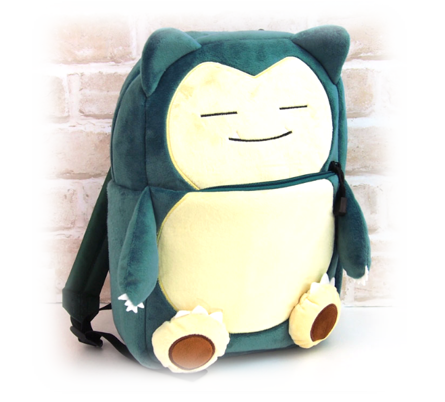 Vragen10 nylon producten?ParapluHandschoenenSchoenenVis lijnSpanbandenRugzakPanty’s FlosdraadVlaggenmast Lingerie het verschil tussen nylon 6 en nylon 66?Nylon 6,6 heeft een hoger smeltpunt door de samenstelling van welke materialen is nylon gemaakt dicarbonzuur en een diaminehoe word nylon gemaakt:De meeste nylonsoorten worden gesynthetiseerd door condensatiepolymerisatie (polycondensatie) van een dicarbonzuur en een diamine. Er ontstaat een copolymeer waarbij de beide monomeren elkaar in de polymeerketen afwisselen.waarom is nylon goed geschikt als tenten materiaalsmeltpunt en stijfheid kan je nylon vinden in de natuur neenoem 6 producten waar leer bij word gebruikt schoenenjassenportemonneeriembroekbokshandschoenenzoek een filmpje hoe leer word gemaakt https://www.youtube.com/watch?v=IsehXrkR4qUWat zijn de voordelen van ultra-strong nylon voor rugzakken ?  Zijn er ook nadelen, bedenk er een paar..Kan goed tegen slijtage mar is slecht voor het milieu omdat er fossiele brandstoffen in zitten Wordt canvas vandaag de dag nog gebruikt als materiaal voor tassen/rugzakken ?  Geef een voorbeeld/afbeelding erbij.Nee nog wel voor schilderdoekenZou je een rugtas helemaal van (koeien)leer kunnen maken ?  Welke voor- en nadelen zou dit hebben ?Dat zou kunnen het zou wel een dure tas wordenhttps://schooltv.nl/video/nylon-nylon-is-een-kunststof/